E4001/LED4N080DE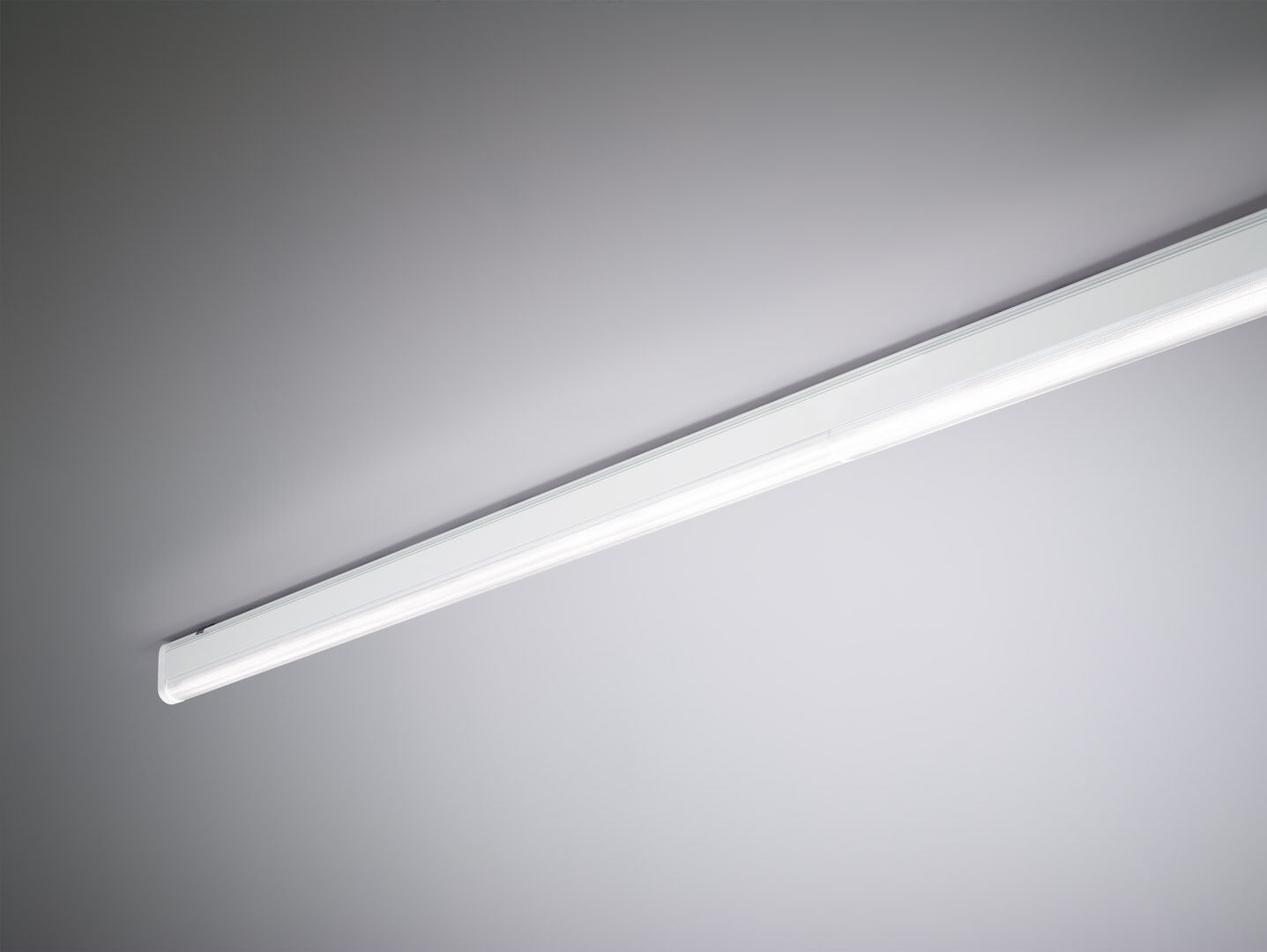 Industrie-Lichtband-Leuchte in schlankem Design.DUAL●LENS Optik, Polycarbonat (PC), tief strahlende Lichtverteilung.Abmessungen: 4000 mm x 60 mm x 135 mm.Lichtstrom: 9650 lm, Spezifischer Lichtstrom: 129 lm/W.Stromverbrauch: 75.0 W, DALI Betriebsgerät gesteuert durch integrierten Sensor.Frequenz: 50-60Hz AC.Spannung: 220-240V.Schutzklasse: Klasse I.LED mit überlegenem Wartungsfaktor; nach 50.000 Brennstunden behält die Leuchte 99% ihres ursprünglichen Lichtstroms.Lichtfarbe: 4000 K, Farbwiedergabe ra: 80.Standard-Farbabweichung: 3 SDCM.DUAL●LENS™ mit UGR <= 22 entsprechend der Norm EN 12464-1 für moderate Anforderungen an visuelle Wahrnehmung und Konzentration.Lackiertes aluminium Gehäuse, RAL9016 - Verkehrsweiß (Strukturlack).IP-Schutzart: IP20.IK-Schutzart: IK06.5 Jahre Garantie auf Leuchte und Treiber.Zertifikate: CE, ENEC.Leuchte mit halogenfreiem Kabel.Die Leuchte wurde nach der Norm EN 60598-1 in einem nach ISO 9001 und ISO 14001 zertifizierten Unternehmen entwickelt und produziert.Zubehör für Montage erforderlich, Auswahl aus: E7H301, E4H1000, E4H111, E4H112, E4H121, E4H122, E4H131, E4H141, E4H142, .